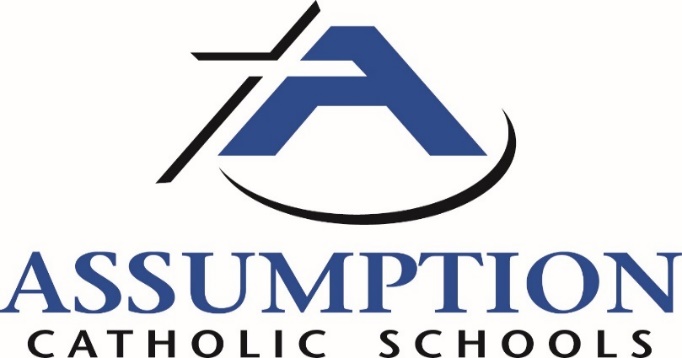 Finance Meeting			September 18, 2018Time 6:00 PM AHS LibraryAgendaPrayer									Daniel MinterFinance Meeting							Michele HaasUpdate on 2018-19 financialsEnrollment and Strategic Planning				Daniel MinterEducation Commission 7 PM AHS libraryACS 2018-19 Calendar Highlights					Daniel MinterHomecoming game at 11 on SaturdayParish Weekends – Sept 22/23 Sacred Heart/St. AlexanderNovember 10 Auction RoyaleApproval of August Minutes ch						Daniel MinterReports	(will bring to meeting)						SchoolPresident/DioceseAthleticsEnrollmentRoyal ParentsOld BusinessNew Business								Daniel MinterCatholic Identity Principal 1 questions on pages 9 and 102019-20 CalendarCatholic Schools Week 2019WRISA instead of AdvancEDAny other businessClosing Prayer								Daniel Minter2018-19 Meeting Dates 3rd Tuesday of the month August 2018 – June 2019 6 PM Finance and 7 PM Commission Oct. 16, Nov. 20, Dec. 18(Finance only), Jan. 15, Feb. 19, Mar. 19, Apr. 16, May 21 and June 18MINUTES: 	Finance/Commission Meeting, August 22, 20186:00 p.m.Finance Committee:Presiding: Michele HaasAttending:Jeff Kuhn, Andrea Pecher, Christy Steinle, Ken Piaro, Dan Minter, Laura Cronan, Jimmy Lynch, Bob BirkhauserPrayerAugust Financials ReviewedDiscussed Strategic Plan7:00 p.m.Commission:Presiding: Dan MinterAttending:Ken Piaro, Tania Halbersma, Jimmy Lynch, Michele Haas, Russ Biebl, Craig Smits, Bob Birkhauser, Laura Cronan, Pam FochsMinutes: No June Minutes to approve. Upcoming Calendar HighlightsDrive One 4UR School Event – Sept 15th  Possible donation up to $6000.Recycling Event – Sept 15thUS Cellular Partnership w/ Assumption.  ACS receive $50 a line for each line added or switched.  Catechist Commissioning @ Assumption on Saturday, Sept 15th 4:00 p.m.Homecoming Week Sept 17-22ACS Teachers/Staff In-Service Speaker was Mathew Kelly from Dynamic Catholic.  He is the  Author of the book Dream Maker.   Enrollment Update> 395 Students, 5 above budgeted.  114 voucher students this yearBuilding Notes All new ACS Staff / Teachers have been hired and are ready to go.  OLQH hosts the new site for the Catechesis of the Good Shepherd.SVDP continues the school year under construction.  Safety plans are ongoing.Dept of Justice issued ACS and additional $22,000 in security grants.  The majority of these funds will be used for doorways between the school and church at SVDP for security purposes.St. Lawrence security cameras and security door pads have been installed and are now operational.Stay Smart Summer School Program was up in attendance over 50% from the summer of 2017.  This program will continue for the summer of 2019.Diocesan UpdatesOngoing curriculum training Year 1-Religion / Year 2-Fine Arts Core classes are completeFixed retirement program, official announcement to come from the Diocese at a later date.Old BusinessQuestion was raised to again look at ACS taking over the school maintenance for the SL, SVDP and OLQH school buildings.   Mr. Minter advised we will continue this discussion with the parishes.New BusinessRaised Royal > we will continue to build on this brand.  You will see it used more often this school year.We need to update our Strategic Plan.  This is something we will begin to work on this year.Catholic Identity.  The plan is to have commission members read one principal each month.  As a group we will answer and discuss the questions.ACS is now using RenWeb Parent Alert for emergency communication.  Parents will receive a text and email in cases of emergency.  Could possible extend to non-emergent announcements in the future.President Minter will visit all deanery parishes on a rotation basis.  After mass on Saturday he will have cookies and lemonade, and Sunday’s coffee and donuts.  This is being done as a way to reach out to all deanery parishioners, introducing himself and letting them know their support is valued.         ACS is changing who we go through for accreditation.  We will be transitioning from Advanced Ed to WRISA (WI Religious Independent School Association)  WRISA is recognized by DPI for Choice SchoolsSavings of $4000 a yearSame site visit scheduleFor one year we will be dual accredited through Advanced Ed and WRISA to maintain our accreditation status with the DPI.Meeting Dates We will continue to meet monthly.Exception: No school commission meeting on December 18th.  We will still have the finance meeting on December 18th .Meeting ended with a prayerMeeting adjourned at 8:04 p.m.